Nathan HaleNew York Times best-sellingauthor/illustratorWidely known for Hazardous Tales series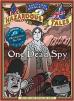 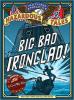 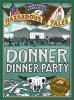 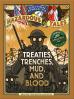 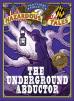 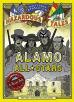 Circle cover(s) you wantPurchase a Hazardous Tale forNathan Hale’s autograph…$14 each (tax included)Payable by CASH or CHECKmade out to Coble PTA_______ total books X $14.00 each = $_________ total